TRƯỜNG ĐẠI HỌC NHA TRANG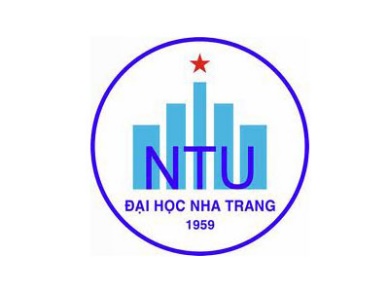 Khoa: KỸ THUẬT GIAO THÔNGBộ môn: KỸ THUẬT TÀU THỦYĐỀ CƯƠNG HỌC PHẦN(Kèm theo Quyết định số:1213/QĐ-ĐHNT, ngày 16 tháng 11   năm 2021 của Hiệu trưởng Trường Đại học Nha Trang)1. Thông tin về học phần:Tên học phần:						Tiếng Việt: THỰC HÀNH ĐÓNG TÀU THỦYTiếng Anh: SHIPBUILDING PRACTICE			Mã học phần:					Số tín chỉ: 		3(0-3)	Đào tạo trình độ:	 Đại học				Học phần tiên quyết: Kết cấu tàu thủy2. Mô tả tóm tắt học phần: Người học sẽ tham gia thực hành đóng mô hình tàu thủy với các nội dung thực bao gồm: phóng dạng tuyến hình tàu, khai triển, chế tạo dưỡng mẫu, bóc tách chi tiết tiết kết cấu, tính toán khối lượng phân tổng đoạn, lập thảo độ cắt thép, công nghệ chế tạo chi tiết và cụm chi tiết, lắp ráp, cân chỉnh và hàn chi tiết, cụm chi tiết kết cấu, hàn phân tổng đoạn và sơn tàu.3. Mục tiêu: Giúp người học củng cố kiến thức lý thuyết và có kỹ năng thực hành cần thiết trong lĩnh vực đóng và sửa tàu thủy nhằm đáp ứng các công việc tổ chức sản xuất và triển khai thi công trong thực tế. 4. Chuẩn đầu ra (CLOs): Sau khi học xong học phần, người học có thể:a) Triển khai công việc chuẩn bị sản xuất, phóng dạng, khai triển, chế tạo dưỡng mẫu;b) Chế tạo chi tiết, cụm chi tiết kết cấu thân tàu;c) Lắp ráp phân tổng đoạn và hoàn thiện tàu;d) Thể hiện tinh thần và thái độ, đạo đức nghề nghiệp và trách nhiệm trong công việc.5. Ma trận tương thích giữa Chuẩn đầu ra học phần với Chuẩn đầu ra CTĐT ngành Kỹ thuật tàu thủy:6. Nội dung:	7. Phương pháp dạy học: 8. Đánh giá kết quả học tập: 9. Tài liệu dạy và học: Ngày cập nhật: 22/02/2022.	CHỦ NHIỆM HỌC PHẦN	                    TRƯỞNG BỘ MÔN	(Ký và ghi họ tên)	                    (Ký và ghi họ tên)          TS. Đỗ Quang Thắng                                                 TS. Huỳnh Lê Hồng TháiBAN CHỦ NHIỆM CTĐT(Ký và ghi họ tên)CĐR HP (CLOs)CĐR CTĐT (PLOs)CĐR CTĐT (PLOs)CĐR CTĐT (PLOs)CĐR CTĐT (PLOs)CĐR CTĐT (PLOs)CĐR CTĐT (PLOs)CĐR CTĐT (PLOs)CĐR CTĐT (PLOs)CĐR CTĐT (PLOs)CĐR CTĐT (PLOs)CĐR HP (CLOs)12345678910axxbxcxdxxSTTChương/Chủ đềNhằm đạt CLOsSố tiếtSố tiếtSTTChương/Chủ đềNhằm đạt CLOsLTTH11.11.21.31.4Công tác chuẩn bị sản xuấtCông tác chuẩn bị phục vụ sản xuấtCông tác phóng dạngCông tác khai triểnCông tác chế tạo dưỡng mẫua02022.12.22.32.42.5Công nghệ chế tạo chi tiết, cụm chi tiếtVạch dấu chế tạo, dấu lắp ráp và dấu kiểm traChế tạo chi tiếtChế tạo cụm chi tiếtLắp ráp, cân chỉnh và hàn cụm chi tiếtKiểm tra chi tiết, cụm chi tiếtb,d02033.13.2Công nghệ chế tạo phân tổng đoạn tàu thủyLắp ráp, cân chỉnh và hàn phân tổng đoạnKiểm tra phân tổng đoạnc,d02044.14.2Công nghệ lắp ráp tàu trên bệ lắp rápLắp ráp, cân chỉnh và hàn tổng thành vỏ tàu.Kiểm tra tổng thành vỏ tàuc, d02055.15.25.35.4Công nghệ sơn tàu thủy và hoàn thiện phần vỏLàm sạch bề mặt kết cấu tàu thủyPhương pháp sơn tàu thủyHoàn thiện phần vỏ tàuKiểm tra các lỗi khi sơnc,d010TT.Phương pháp dạy họcÁp dụng cho chủ đềNhằm đạt CLOs123Phương pháp hoạt động nhóm Phương pháp trải nghiệm Giảng dạy với thí nghiệm minh họa1,2,3,4,5a,b,c,dTT.Hoạt động đánh giáNhằm đạt CLOsTrọng số (%)1Đánh giá quá trình:+ Chuyên cần+ Thảo luận+ Thực hành theo nhóm a, b, c, d301010102Thi giữa kỳb303Thi cuối kỳ a,b,c40STTTên tác giảTên tài liệuNăm xuất bảnNhà xuất bảnĐịa chỉ khai thác tài liệuMục đích sử dụngMục đích sử dụngSTTTên tác giảTên tài liệuNăm xuất bảnNhà xuất bảnĐịa chỉ khai thác tài liệuTài liệu chínhTham khảo1Đỗ Quang ThắngCông nghệ đóng và sửa chữa tàu vỏ thép2019Bài giảngGiảng viên cung cấpx2Nguyễn Đức Ân, Võ Trọng CangCông nghệ đóng và sửa chữa tàu thủy2003NXB Đại học Quốc gia Hồ Chí Minh Thư việnx3Huỳnh Văn VũBài giảng công nghệ đóng sửa tàu thủy2008Bài giảngThư việnx4Cục Đăng kiểm Việt Nam Quy chuẩn kỹ thuật quốc gia về phân cấp và đóng tàu biển vỏ thép2015NXB GTVTGiảng viên cung cấpx